Bio data Lydia Kieven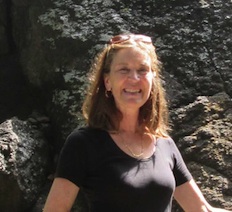 (copyright: Lydia Kieven)Lydia Kieven obtained her PhD degree in Southeast Asian Studies at the University of Sydney. She lives in Cologne/Germany. She is an expert in ancient Javanese art, in particular of East Javanese temple reliefs depicting the so-called Panji stories. The publication Following the cap-figure in Majapahit temple reliefs, based on her PhD thesis, was published by Brill in Leiden/NL in 2013, followed by the Indonesian translation published by EFEO Jakarta in 2014. She has been involved in activities surrounding the revitalization of ancient Javanese traditions, in particular of the "Panji tradition". In recent years she has continued doing research on other aspects of the Panji tradition and Panji literature. She published a number of articles and books on the topics of her interest and expertise, in German, English and Indonesian language, and she gave lectures in different countries.She has been teaching Indonesian Language at German universities and institutes since 2003, and lecturing on Javanese culture and ancient Javanese art, among others at the department of Southeast Asian Studies at the University of Frankfurt, at the University of Heidelberg, and at the University of Bonn.  She has made translations of Indonesian papers and articles into English and German, and has translated in court affairs.Her expertise in the topic of Panji and in the terminology of Javanese settings and philosophy make her apt to understand and translate texts of this specific context.